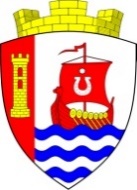 Муниципальное образование«Свердловское городское поселение»Всеволожского муниципального районаЛенинградской областиАДМИНИСТРАЦИЯПОСТАНОВЛЕНИЕ«___» ______________ 2020 г.                                                                        №__________ г.п.им. СвердловаВ соответствии с частью 5 статьи 19 Федерального закона от 05.04.2013 года № 44-ФЗ «О контрактной системе в сфере закупок товаров, работ, услуг для обеспечения государственных и муниципальных нужд», администрация муниципального образования «Свердловское городское поселение» Всеволожского муниципального района Ленинградской области  п о с т а н о в л я е т:Утвердить Требования к отдельным видам товаров, работ, услуг (в том числе предельные цены товаров, работ, услуг), закупаемым для обеспечения муниципальных нужд муниципального образования «Свердловское городское поселение» Всеволожского муниципального района Ленинградской области в форме Ведомственного перечня отдельных видов товаров, работ, услуг.Настоящее постановление опубликовать в газете «Невский берег», разместить на официальном сайте администрации муниципального образования «Свердловское городское поселение» Всеволожского муниципального района Ленинградской области в сети Интернет и в Единой информационной системе в сфере закупок.Настоящее постановление вступает в силу с даты официального опубликования.Контроль за исполнением постановления оставляю за собой.Временно исполняющий полномочияглавы администрации                                                                      А.П.ШорниковПриложениеУТВЕРЖДЕНЫпостановлениемадминистрации от ___________ № ________ВЕДОМСТВЕННЫЙ ПЕРЕЧЕНЬотдельных видов товаров, работ, услуг, их потребительскиесвойства (в том числе качество) и иные характеристики(в том числе предельные цены товаров, работ, услуг) к ним, закупаемыхОб утверждении требований к отдельным видам товаров, работ, услуг, закупаемым для обеспечения муниципальных нужд муниципального образования «Свердловское городское поселение» Всеволожского муниципального района Ленинградской области№ п/пКод по ОКПДНаименование отдельных видов товаров, работ, услугТребования к качеству, потребительским свойствам и иным характеристикам (в том числе предельные цены)Требования к качеству, потребительским свойствам и иным характеристикам (в том числе предельные цены)Требования к качеству, потребительским свойствам и иным характеристикам (в том числе предельные цены)Требования к качеству, потребительским свойствам и иным характеристикам (в том числе предельные цены)Требования к качеству, потребительским свойствам и иным характеристикам (в том числе предельные цены)Требования к качеству, потребительским свойствам и иным характеристикам (в том числе предельные цены)Требования к качеству, потребительским свойствам и иным характеристикам (в том числе предельные цены)Требования к качеству, потребительским свойствам и иным характеристикам (в том числе предельные цены)Требования к качеству, потребительским свойствам и иным характеристикам (в том числе предельные цены)№ п/пКод по ОКПДНаименование отдельных видов товаров, работ, услугнаименование характеристикиединица измеренияединица измерениязначение характеристикизначение характеристикизначение характеристикизначение характеристикизначение характеристикизначение характеристики№ п/пКод по ОКПДНаименование отдельных видов товаров, работ, услугнаименование характеристикикод по ОКЕИнаименованиезначение характеристикизначение характеристикизначение характеристикизначение характеристикизначение характеристикизначение характеристики№ п/пКод по ОКПДНаименование отдельных видов товаров, работ, услугнаименование характеристикикод по ОКЕИнаименованиеВысшая должность муниципаль-ной службыГлавная должность муниципаль-ной службыВедущая и старшая должность муниципаль-ной службыСпециалисты 
не относящиеся к должности муниципальной службыРуководители казенных и бюджетных учрежденийРаботники казенных и бюджетных учреждений1234567891011121.32.20.11Аппаратура, передающая для радиосвязи, радиовещания и телевидения.Пояснения по требуемой продукции: телефоны мобильные Тип устройства (телефон/смартфон),поддержи-ваемые стандарты, операционная система, время работы, метод управления (сенсорный/кнопочный), количество SIM-карт, наличие модулей и интерфейсов (Wi-Fi, Bluetooth, USB, GPS), стоимость годового владения оборудованием (включая договоры технической поддержки, обслуживания, сервисные договоры) из расчета на одного абонента (одну единицу трафика) в течение всего срока службы, предельная цена383Рубльне более20 000не более15 000не более10 000не более5 000не более10 000не более5 0002.30.02.12Машины вычислительные электронные цифровые портативные массой не более 10 кг для автоматической обработки данных ("лэптопы", "ноутбуки", "сабноутбуки"). Пояснения по требуемой продукции: ноутбуки, планшетные компьютерыразмер и тип экрана, вес, тип процессора, частота процессора, размер оперативной памяти, объем накопителя, тип жесткого диска, оптический привод, наличие модулей Wi-Fi, Bluetooth, поддержки 3G (UMTS), тип видеоадаптера, время работы, операционная система, предустановленное программное обеспечение, предельная цена3.30.02.15Машины вычислительные электронные цифровые прочие, содержащие или не содержащие в одном корпусе одно или два из следующих устройств для автоматической обработки данных: запоминающие устройства, устройства ввода, устройства вывода.Пояснения по требуемой продукции:компьютеры персональные настольные, рабочие станции выводатип (моноблок/системный блок и монитор), размер экрана/монитора, тип процессора, частота процессора, размер оперативной памяти, объем накопителя, тип жесткого диска, оптический привод, тип видеоадаптера, операционная система, предустановленное программное обеспечение, предельная цена4.30.02.16Устройства ввода/вывода данных, содержащие или не содержащие в одном корпусе запоминающие устройства.Пояснения по требуемой продукции: принтеры, сканеры, многофункциональные устройстваметод печати (струйный/лазерный - для принтера/многофункционального устройства), разрешение сканирования (для сканера/многофункционального устройства), цветность (цветной/черно-белый), максимальный формат, скорость печати/сканирования, наличие дополнительных модулей и интерфейсов (сетевой интерфейс, устройства чтения карт памяти и т.д.)5.36.11.11Мебель для сидения с металлическим каркасомматериал (металл), обивочные материалыПредельное значение - кожа натуральнаяВозможные значения: искусственная кожа, мебельный (искусствен-ный) мех, искусственная замша (микрофибра), ткань, нетканые материалыПредельное значение - кожа натуральнаяВозможные значения: искусственная кожа, мебельный (искусствен-ный) мех, искусственная замша (микрофибра), ткань, нетканые материалыПредельное значение — искусственная кожа;возможные значения: мебельный (искусственный) мех, искусствен-ная замша (микрофибра), ткань, нетканые материалыПредельное значение - ткань;возможные значения: нетканые материалыПредельное значение — искусственная кожа;возможные значения: мебельный (искусственный) мех, искусствен-ная замша (микрофибра), ткань, нетканые материалыПредельное значение - ткань;возможные значения: нетканые материалы6.36.11.12Мебель для сидения с деревянным каркасомматериал (вид древесины)обивочные материалыПредельное значение: МДФ, ДСП и иные материалыПредельное значение - кожа натуральная; возможные значения: искусственная кожа, мебельный (искусственный) мех, искусственная замша (микрофибра), ткань, нетканые материалыПредельное значение: МДФ, ДСП и иные материалы Предельное значение - кожа натуральная; возможные значения: искусственная кожа, мебельный (искусственный) мех, искусственная замша (микрофибра), ткань, нетканые материалыПредельное значение: МДФ, ДСП и иные материалы Предельное значение - кожа натуральная; возможные значения: искусственная кожа, мебельный (искусственный) мех, искусственная замша (микрофибра), ткань, нетканые материалыВозможное значение: МДФ,ДСП и иные материалы Предельное значение - ткань.возможное значение: нетканые материалыВозможное значение:МДФ,ДСП и иные материалы Предельное значение -искусственная кожа; возможные значения: мебельный (искусственный) мех, искусственная замша (микрофибра), ткань, нетканые материалыВозможное значение:МДФ,ДСП и иные материалы Предельное значение - ткань.возможное значение: нетканые материалы7.36.12.11Мебель металлическая для офисов, административных помещений, учебных заведений, учреждений культуры и т.п.материал (металл)8.36.12.12Мебель деревянная для офисов, административных помещений, учебных заведений, учреждений культуры и т.п.материал (вид древесины)Предельное значение: МДФ, ДСП и иные материалыПредельное значение: МДФ, ДСП и иные материалыПредельное значение: МДФ, ДСП и иные материалыВозможное значение: МДФ, ДСП и иные материалыПредельное значение: МДФ, ДСП и иные материалыВозможное значение: МДФ, ДСП и иные материалы9.34.10.22Автомобили легковыемощность двигателя, комплектация,предельная цена251383Лошади-ная силарубльне более 200не более 2,5 млн.не более 200не более 
2 млн.не более 200не более 1 млн.не более 200не более 
2 млн.10.34.10.30Средства автотранспортные для перевозки 10 человек и болеемощность двигателя, комплектация